Supplemental figure 5. Patient two: relative abundances (%) of all detected bacterial genera for all sampling timepoints, including differences (delta) between the pre-FMT sample and two post-FMT samples (t=36, Δ1 and t=50, Δ2). Bacterial taxa were considered increased or decreased in relative abundance when -1% ≥ Δ ≥ 1%. Whether this criterium is met is indicated with ‘TRUE/FALSE’. 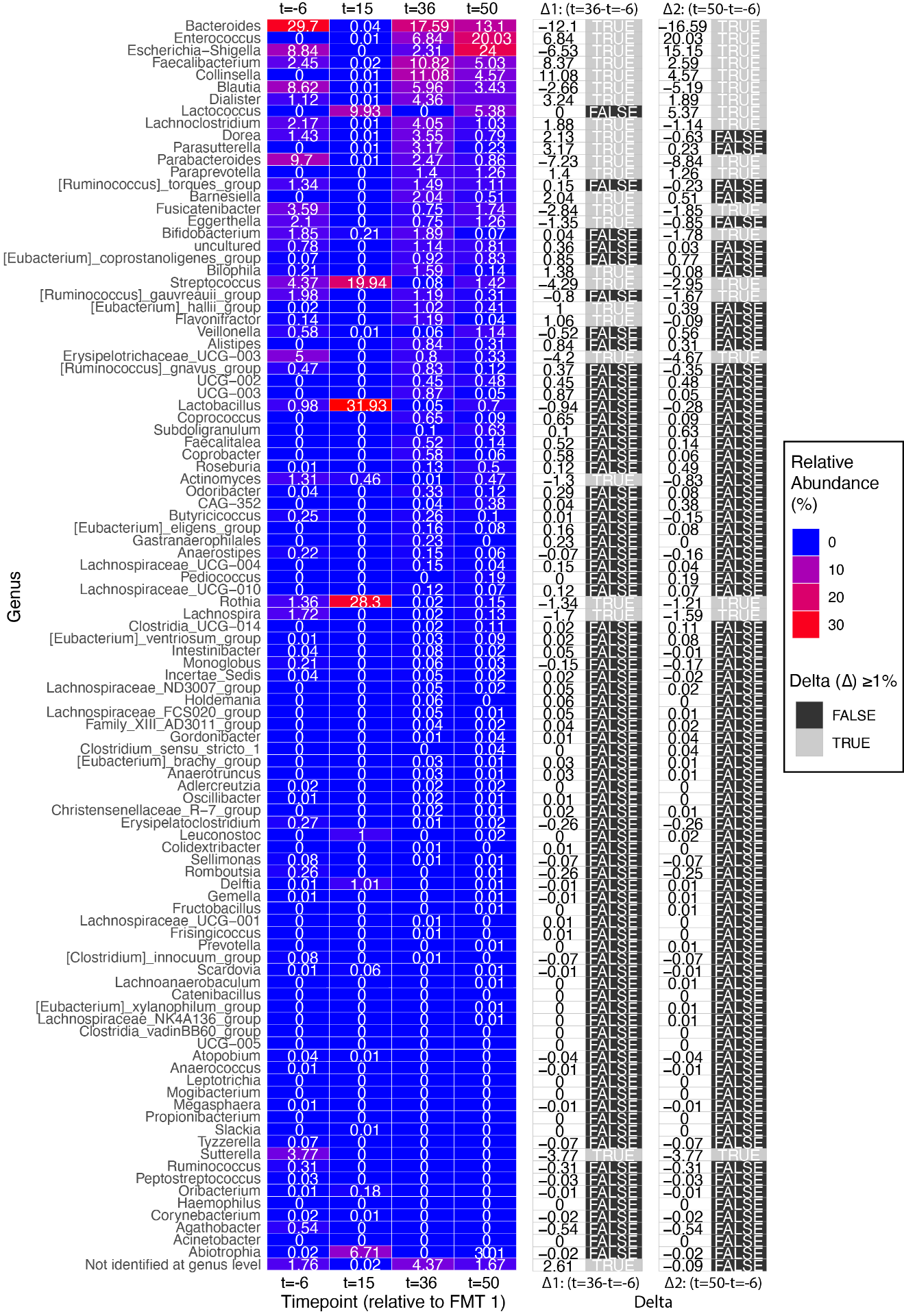 